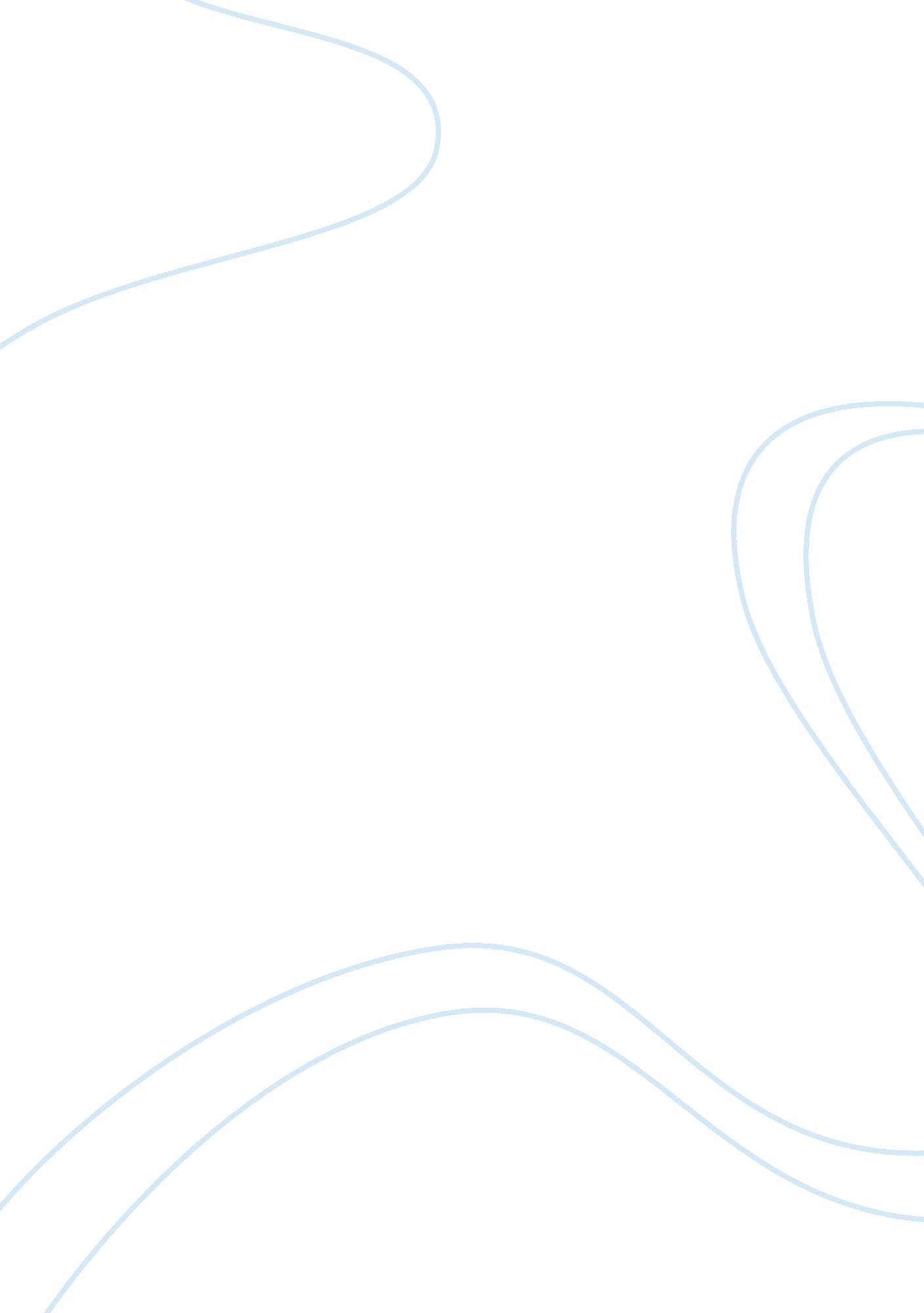 Question: consider three different definitions of insanitymnaughten (cognitive in...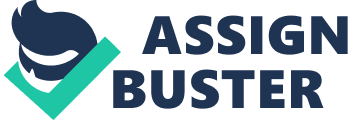 Psychopathy primarily deals with the psychological construction of personality behaviour of people who are antisocial and derive pleasure in their deliberate acts of defiance of social and legal norms which harms other people. Insanity, on the other hand, broadly describes people whose anti-social behaviour may prove dangerous to himself also so must differentiate to exclude psychopathy as basis for criminal insanity. 
M’Naughten’s Affective interpretation defines insanity as an act that the person knows is wrong but he is unable to control them at that time due to some compulsive psychological delusion. The irresistible impulse resulting in the harmful acts due to lack of behavioral control, makes it comparatively easy to exclude psychopathy as a basis of criminal insanity. 
M’Naughten’s Cognitive interpretation defines insanity as the inability of people to distinguish correct behaviour from the wrong behaviour. The person commits the illegal acts because he is not able to rationalize the nature and quality of his actions. 
Under American Legal Institute (A. L. I.), a person has not acted criminally " if at the time of such conduct as a result of mental disease or defect he lacks substantial capacity either to appreciate the criminality of his conduct or to conform his conduct to the requirements of the law" (MPC, 1985). 
Reference 
Model Penal Code § 4. 01(1) (Official Draft and Rev. Comments 1985) (second alteration in original). 